Shark questions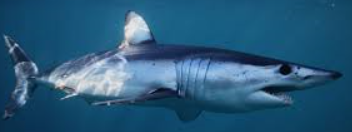 Are sharks a mammal or a fish?Name 2 kinds of sharks you heard about in the video:Can sharks breathe air?How does a shark get oxygen into it’s body? (this question is a tricky one!)What did you learn about the teeth of a shark?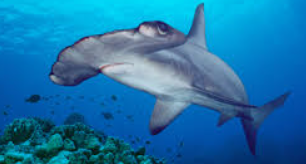 Any other facts you learnt: 